Задача 1Составить на основании законов Кирхгофа систему уравнений для расчета токов во всех ветвях схемы.Рассчитать токи во всех ветвях схемы методом контурных токов.Составить баланс мощностей в исходной схеме с источником тока, вычислив суммарную мощность источников и суммарную мощность приемников.Рассчитать ток  в заданной по условию схеме с источником тока, используя теорему об активном двухполюснике и эквивалентном генераторе.Начертить потенциальную диаграмму для любого замкнутого контура, включающего оба источника ЭДС.За нулевой потенциал принять потенциал узла .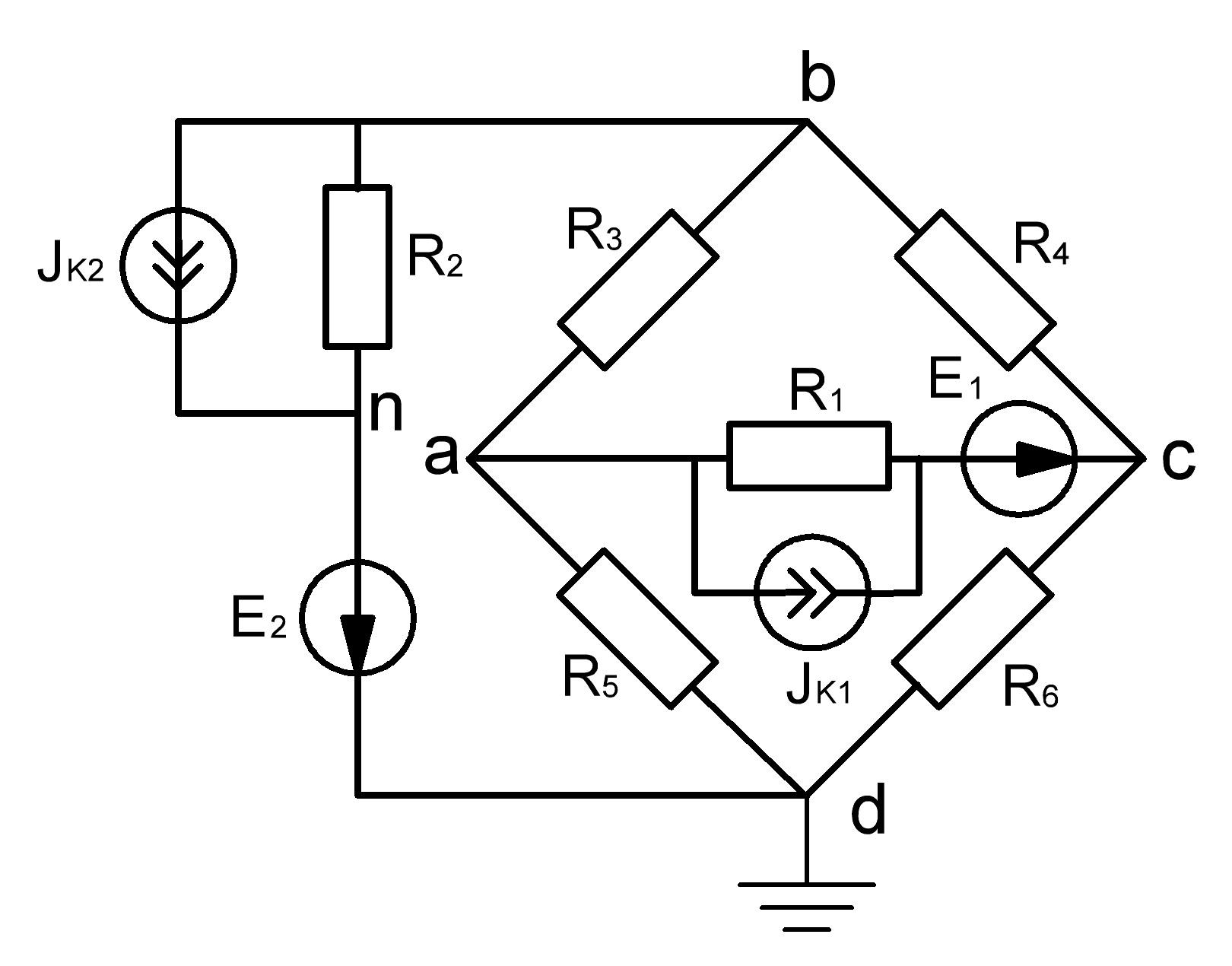 Задача 2Рассчитать комплексы действующих значений токов во всех ветвях, воспользовавшись методом узловых потенциалов.Построить топографическую диаграмму комплексных потенциалов точек схемы, совмещенную с векторной диаграммой токов. При этом потенциал точки , указанной на схеме, принять равным нулю.Составить баланс активных и реактивных мощностей.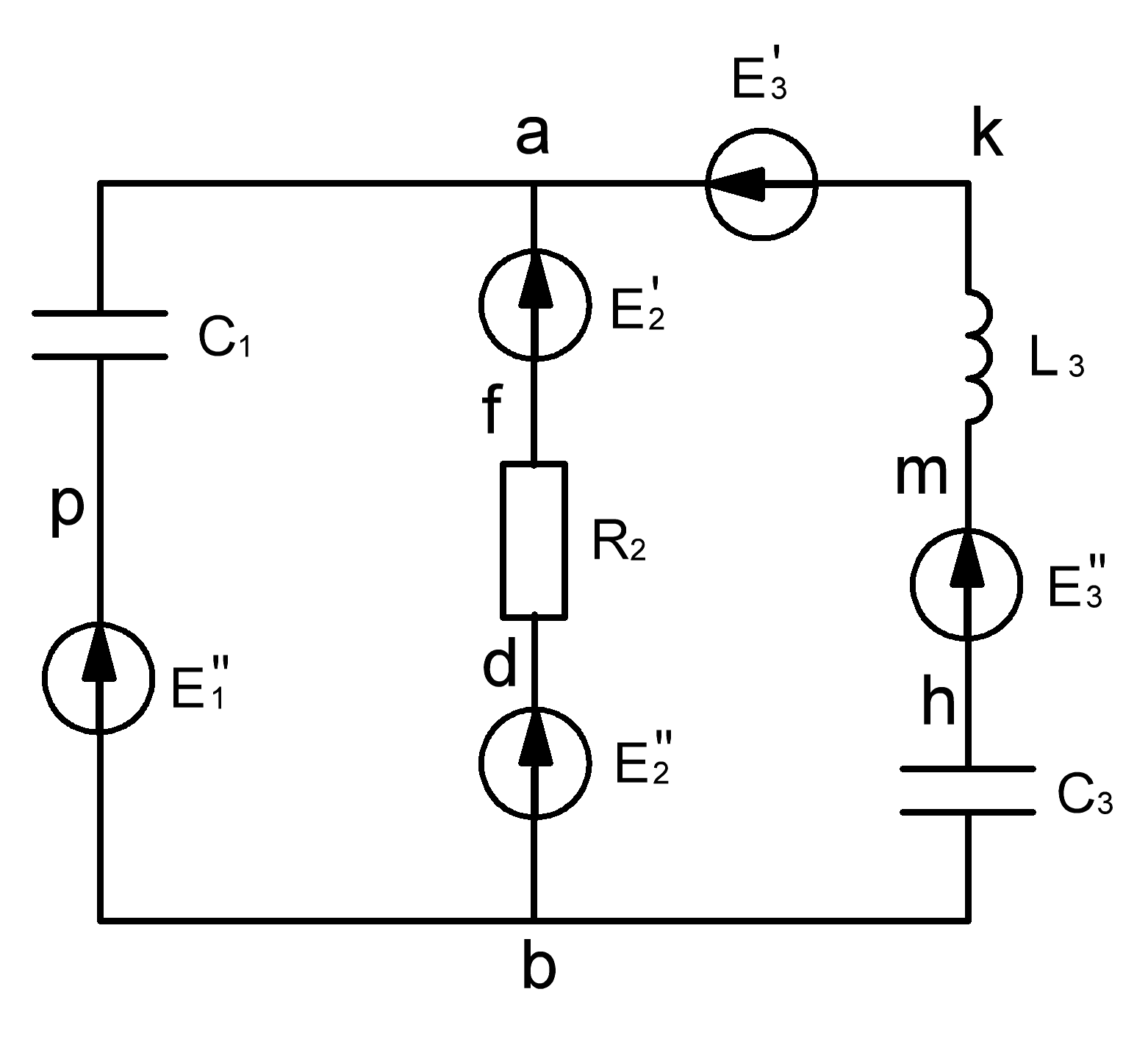 